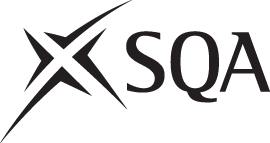 Who are SQA ESOL qualifications for?Programme Placement Guidance for English for Speakers of Other Languages (ESOL) LearnersIntroductionThis guidance can be used to support decisions about the most appropriate pathways for ESOL learners.The current understanding of an ESOL learner is that they are learning English as a new resident in an English-speaking country. SQA regards it as the responsibility of the presenting centre to allocate learners appropriately to learner programmes and qualifications. Guidelines on allocationIf a learner has been receiving English as an Additional Language (EAL) or English for Speakers of Other Languages (ESOL) support continuously since they started their secondary education in Scotland/UK, this would be an indicator that an ESOL qualification may be appropriate. However, if they have not been receiving such support, or the support they have been receiving is not related to English being their second/other language, National Qualifications (NQ) in ESOL would not be appropriate.Prior to being entered for an SQA ESOL qualification, we would recommend that each learner should be assessed by a qualified EAL or a TESOL qualified teacher to have a clear picture of their current English language proficiency in reading, writing, listening and speaking. This would provide information on the specific needs of that learner and whether these were or were not related to English not being their first language. The outcome of the assessment would form the basis of a decision about which type of support and which qualification is most appropriate for that learner.The Scottish Government produced an initial assessment pack for qualified ESOL practitioners which may be useful and is available on the Education Scotland, National Improvement Hub via this link https://education.gov.scot/improvement/learning-resources/esol-initial-assessment-materials/There may be benefits for learners who have completed part of their education in Scotland/UK undertaking the NQ ESOL qualifications, but these qualifications are not generally appropriate for learners who have had a complete Scottish/UK education or completed most of their education to date in Scotland/UK. SQA acknowledges that learners’ circumstances vary widely and so there is no set limit for the length of time young people have been living and/or studying in Scotland/UK. Learners will progress at different rates in their English language skills. Having completed a primary education in Scotland/UK may not always mean the learner does not require further ESOL support at a secondary level.Learners’ ESOL literacy skills may also vary greatly when they begin studying ESOL in Scotland/UK. Their first language may not have used the Roman alphabet and some may not have had the opportunity to become literate in their first language. There are also other factors which may impact on the development of their English language skills. For example, their education in Scotland/UK may have been interupted if they returned to their country of origin frequently or for lengthy periods of time.Guidance from the Scottish Government and Education Scotland positively encourages education providers to ensure that learners maintain their home language. Therefore, using a language other than English at home would not be sufficient reason alone for a learner to undertake an NQ ESOL qualification.Further information can be found in Learning in 2+ Languages July 2020 on this link https://education.gov.scot/media/y5jfn5gg/learning_in_two_languages.pdf If a learner is assessed to have developed an appropriate level of proficiency in reading, writing, listening and speaking in an academic context, they should be entered for a National 5 or Higher English qualification. A learner who has gained an NQ ESOL qualification at a lower level may develop the language and literary skills to progress to NQ qualifications in English. However, candidates who are successfully following a programme of study in National 5 or Higher English should not be presented for ESOL.It will be assumed by SQA that candidates entered for ESOL qualifications have been placed appropriately by presenting centres in accordance with the guidance in this document.